Конспект НОД по ознакомлению с художественной литературой и развитие речиТема: «Кот»Цель: Развитие воображения: сочинение рассказа и историй с опорой на серию сюжетных картин; развитие речи: самостоятельное построение связного выразительного речевого высказывания; понимание прямого и переносного значения слов.  Оборудование: серия сюжетных картин, мяч.Ход НОД:Родитель: Ты любишь слушать различные интересные истории? А хочешь сочинить свою? Попробуешь? Посмотри, пожалуйста, на картинки. Рассмотри их.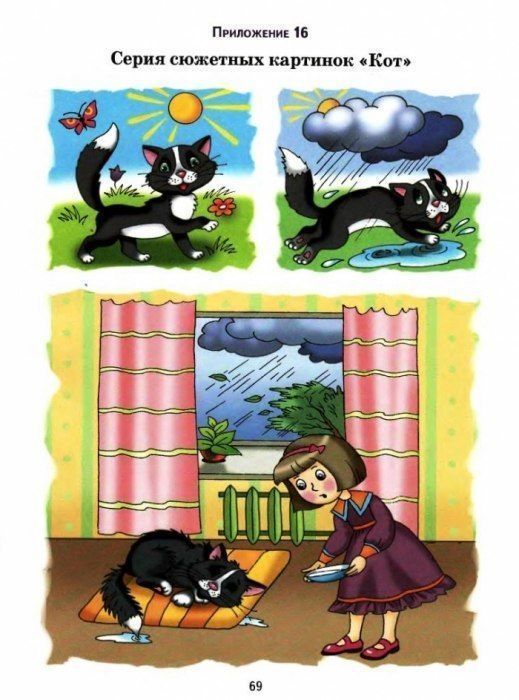 Родитель задает вопросы ребенку по содержанию картин. И следит за тем, чтобы ребенок отвечал на вопросы полным ответом. Родитель: Кто изображен на картинках? Где гулял кот? Как было на улице?Что появилось на небе? Какой дождь пошел?Что случилось с катом? Куда побежал кот? Что сделал кот дома?Что налила девочка (можно дать ей имя) коту?Почему кот не стал пить молоко? ФизминуткаРодитель: Я хочу предложить тебе немного отдохнуть и поиграть со мной в игру – «Что это значит?». Я буду бросать тебе мяч, и называть выражения, а ты бросаешь его мне обратно и говоришь, как понимаешь это выражение. Свежий ветер – … прохладный.Свежая рыба – … недавно выловленная, не испортившаяся.Свежая рубашка – … чистая, выстиранная, выглаженная.Свежая газета – … новая, только что купленная.Свежая краска – … невысохшая.Свежая голова – … отдохнувшая.Родитель: А теперь, давай попробуем с тобой сочинить историю по картинкам. Только сначала вспомним, из каких частей состоит рассказ. И что самое главное есть у него (Начало, основная часть, конец, название).Ребенок с опорой на серию сюжетных картин сочиняет свой рассказ. Родитель следит, чтобы в речи ребенка при сочинении рассказа он избегал слово «паразит» - потом. Родитель: Молодец! Ты сочинил такую интересную историю. Тебе понравилось придумывать истории? Тебе было сложно? 